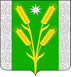 СОВЕТ БЕЗВОДНОГО СЕЛЬСКОГО ПОСЕЛЕНИЯКУРГАНИНСКОГО РАЙОНАРЕШЕНИЕот 17.01.2023 г.										№ 166пос. СтепнойОб отчете за 2022 год атамана Безводного хуторского казачьего обществаЗаслушав информацию атамана сотника Безводного хуторского казачьего общества «О работе Безводного хуторского казачьего общества за 2022 год», Совет сельского поселения Курганинского района р е ш и л:1. Информацию о работе Безводного хуторского казачьего общества за 2020 год принять к сведению (информация прилагается).2. Решение вступает в силу со дня его подписания.Глава Безводного сельскогопоселения Курганинского района					Н.Н. Барышникова